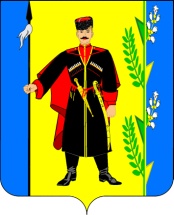 АДМИНИСТРАЦИЯ ВЫСЕЛКОВСКОГО СЕЛЬСКОГО ПОСЕЛЕНИЯ ВЫСЕЛКОВСКОГО РАЙОНАПОСТАНОВЛЕНИЕот 26.12.2019                                                                             № 494ст-ца ВыселкиОб организации муниципальной специализированной оптово-розничной периодичной ярмарки «выходного дня» на территории Выселковского сельского поселения Выселковского района В соответствии с Федеральным законом от 6 октября 2003 года № 131-ФЗ      «Об общих принципах организации местного самоуправления в Российской Федерации», Федеральным законом от 28 декабря 2009 года № 381-ФЗ           «Об основах государственного регулирования торговой деятельности в Российской Федерации», Законом Краснодарского края от 1 марта 2011 года    № 2195-КЗ «Об организации деятельности розничных рынков, ярмарок и агропромышленных выставок-ярмарок на территории Краснодарского края», постановлением главы администрации (губернатора) Краснодарского   края от 6 марта 2013 года № 208 «Об установлении требований к организации выставок-ярмарок, продажи товаров (выполнения работ, оказания услуг) на ярмарках, выставках-ярмарках на территории Краснодарского края», с учетом согласия администрации муниципального образования Выселковский район от 24 декабря 2019 года № 109-10267/19-04 на размещение специализированной оптово-розничной периодичной ярмарки «выходного дня»,  п о с т а н о в л я ю:1. Организовать муниципальную специализированную  оптово-розничную периодичную ярмарку «выходного дня» на территории Выселковского сельского поселения Выселковского района (далее – ярмарка «выходного дня»).1.1. Организатором ярмарки «выходного дня» определить администрацию Выселковского сельского поселения Выселковского района (юридический адрес: 353100, Краснодарский край, Выселковский район,          ст-ца Выселки, ул. Ленина, 39, контактный телефон: 8 (86157) 75-5-86).1.2. Местом проведения ярмарки «выходного дня» определить земельный  участок в станице Выселки, пер. Якименко между домами № 47 и № 51            по    ул. Дзержинского.21.3. Установить период проведения ярмарки «выходного дня»                     с  1 января  2020 года  по 31 декабря  2020 года, еженедельно  по  субботам  и воскресеньям, время проведения ярмарки «выходного дня»                                   с 08-00 до 13-00 часов, количество участников ярмарки «выходного дня»:         до  25 (двадцати пяти) участников.1.4. Ответственным за организацию и проведение ярмарки «выходного дня» назначить ведущего специалиста администрации Выселковского сельского поселения Выселковского района Т.А. Орищенко.2. Утвердить:1) план мероприятий по организации ярмарки «выходного дня» (приложение № 1);2) порядок организации ярмарки «выходного дня» (приложение № 2);3) порядок предоставления торговых мест на ярмарке «выходного дня» (приложение № 3);4) состав комиссии по организации ярмарки «выходного дня» (приложение №4);5) Положение о комиссии по организации муниципальной специализированной оптово-розничной ярмарки «выходного дня» на территории Выселковского сельского поселения Выселковского района (приложение №5).  3. Главному специалисту администрации Выселковского сельского поселения Выселковского района В.В. Белову согласовать с отделом МВД России по Выселковскому району и Выселковским станичным казачьим обществом действия по обеспечению общественного порядка в местах проведения ярмарки «выходного дня».  4. Рекомендовать государственному управлению ветеринарии по Выселковскому району (Сопрун) обеспечить возможность прохождения ветеринарной экспертизы сельхозпродукции и продукции животного происхождения, реализуемой на проводимых ярмарках.  5. Общему отделу администрации Выселковского сельского поселения Выселковского района (Зайкова И.В.) разместить настоящее постановление на официальном сайте администрации Выселковского сельского поселения Выселковского района. 6. Контроль за выполнением настоящего постановления возложить на заместителя главы администрации Выселковского сельского поселения Выселковского района по финансовым и производственным вопросам О.А. Кирячкову-Богдан.7. Постановление вступает в силу со дня его подписания.Глава Выселковскогосельского поселенияВыселковского района                                                                    М.И. ХлыстунПРИЛОЖЕНИЕ № 1УТВЕРЖДЕНпостановлением администрацииВыселковского сельского поселенияВыселковского районаот 26.12.2019 № 494ПЛАНмероприятий по организации муниципальной специализированной оптово- розничной периодичной ярмарки «выходного дня»на территории Выселковского сельского поселенияВыселковского районаЗаместитель главы администрации Выселковского сельского поселения Выселковского района по финансовым ипроизводственным вопросам                                         О.А. Кирячкова-БогданПРИЛОЖЕНИЕ № 2УТВЕРЖДЕНпостановлением администрацииВыселковского сельского поселенияВыселковского районаот 26.12.2019 № 494ПОРЯДОКорганизации муниципальной специализированной оптово- розничной периодичной ярмарки «выходного дня» на территории Выселковского сельского поселения Выселковского района1. Общие положения1.1. Порядок организации ярмарки «выходного дня» (далее - Порядок) разработан в соответствии с Федеральным законом от 28 декабря 2009 года      № 381-ФЗ «Об основах государственного регулирования торговой деятельности в Российской Федерации», Законом Краснодарского края             от 1 марта 2011 года № 2195-КЗ «Об организации деятельности розничных рынков, ярмарок и агропромышленных выставок-ярмарок на территории Краснодарского края», постановлением главы администрации (губернатора) Краснодарского края от 6 марта 2013 года № 208 «Об установлении требований к организации выставок-ярмарок, продажи товаров (выполнения работ, оказания услуг) на ярмарках, выставках-ярмарках на территории Краснодарского края» и регулирует организацию ярмарки «выходного дня» на территории Выселковского сельского поселения Выселковского района. Положения настоящего Порядка обязательны для исполнения организатором и участниками ярмарки «выходного дня». Положения настоящего Порядка становятся обязательными для участников ярмарки «выходного дня» с момента заполнения договора с организатором ярмарки «выходного дня», на предоставление торгового места для участия в ярмарке «выходного дня».1.2. Ярмарка «выходного дня» организуется администрацией Выселковского сельского поселения Выселковского района (далее - организатор ярмарки).1.3. Торговля на ярмарке «выходного дня» осуществляется юридические лица, индивидуальные предприниматели, а также граждане (в том числе граждане - главы крестьянских (фермерских) хозяйств, члены таких хозяйств, граждане, ведущие личные подсобные хозяйства или занимающиеся садоводством, огородничеством, животноводством.1.4. На ярмарке «выходного дня» допускается продажа сельскохозяйственной продукции и продовольственных товаров за исключением:непродовольственных товаров легкой промышленности;алкогольной продукции, в том числе пива и напитков, изготовленных на основе пива;парфюмерно-косметических товаров;табачных изделий;аудио-, видеопродукции, компьютерных информационных носителей, бытовой техники;консервированных продуктов, кулинарных изделий из мяса и рыбы, кондитерских изделий, приготовленных в домашних условиях;мясных и рыбных полуфабрикатов непромышленного производства;нефасованной гастрономической, молочной и хлебобулочной продукции;детского питания;лекарственных препаратов и изделий медицинского назначения;изделий из драгоценных металлов и драгоценных камней;других товаров, реализация которых запрещена или ограничена законодательством Российской Федерации.1.5. На ярмарке запрещается продажа овощей и фруктов без ветеринарных сопроводительных документов, продукции растительного происхождения из карантинных фитосанитарных зон, не имеющей карантинных сертификатов1.6. Размещение торговых мест на ярмарке «выходного дня» должно обеспечивать удобство торговли, свободный проход покупателей по территории ярмарки и доступ их к торговым местам, соблюдение санитарных и противопожарных правил.1.7. Общее количество торговых мест на ярмарке «выходного дня» -  до 25 (двадцати пяти) участников. 2. Организация деятельности ярмарки2.1. В целях проведения ярмарки организатор ярмарки:проводит работу по благоустройству площадки ярмарки и обеспечению охранных мероприятий на период работы ярмарки;размещает в доступном для обозрения месте вывеску с информацией об организаторе ярмарки (наименование, юридический адрес - для организации, фамилия, имя, отчество - для индивидуального предпринимателя), адресе, режиме работы и виде ярмарки;в доступном для покупателей месте устанавливает соответствующие метрологическим правилам и нормам измерительные приборы в целях проверки покупателями правильности цены, меры, веса приобретенных товаров;обеспечивает надлежащее санитарно-техническое состояние территории ярмарки, оснащение контейнерами для сбора мусора, туалетами, рукомойниками, мылом и дезинфицирующими растворами для обработки рук, уборку территории, вывоз мусора по окончании ярмарки;не допускает реализацию продуктов питания в неустановленных и необорудованных местах (в пределах границ ярмарки и на прилегающей к ним территории);рекомендует ассортимент реализуемых на ярмарке товаров с учетом возможности их реализации в условиях ярмарочной торговли при соблюдении законодательства Российской Федерации, регламентирующего продажу отдельных видов товаров;в доступном для обозрения месте размещает вывеску с информацией о месте расположения лаборатории ветеринарно-санитарной экспертизы, о недопустимости реализации пищевых продуктов животного происхождения непромышленного изготовления, не имеющих ветеринарно-сопроводительных документов и не прошедших полную ветеринарно-санитарную экспертизу, продукции растительного происхождения из карантинных фитосанитарных зон, не имеющей карантинных сертификатов;привлекает для участия в ярмарке «выходного дня» юридических лиц, индивидуальных предпринимателей, осуществляющих производство сельскохозяйственной продукции, граждан, ведущих крестьянское (фермерское) хозяйство, личное подсобное хозяйство, занимающихся садоводством, огородничеством, животноводством.; размещает информацию о проведении ярмарки «выходного дня» в средствах массовой информации;обеспечивает учет и размещение участников ярмарки «выходного дня».2.2. Организатор ярмарки «выходного дня» в процессе осуществления торговли вправе:1) прервать участие в ярмарке «выходного дня» за нарушение положений настоящего Порядка;2) проверять наличие всех документов, необходимых для участия на ярмарке «выходного дня» и осуществления торговли на ней;3) проверять соответствие ассортимента товара, торговлю которым ведет участник на ярмарке, с товаром, заявленным к торговле на ярмарке в предоставленном заявлении;4) запрашивать у участников ярмарки «выходного дня» документы, подтверждающие происхождение товаров и соответствие товаров установленным действующим законодательством требованиям, заключения лаборатории ветеринарно-санитарной экспертизы и иные документы, предусмотренные действующим законодательством;5) составить акт, в случае нарушения настоящего Порядка участниками ярмарки «выходного дня». 3. Осуществление деятельности по продаже товаров на ярмарке «выходного дня»3.1. Участники ярмарки, в том числе осуществляющие продажу товаров с автотранспортных средств, обязаны:1) оборудовать свое торговое место вывеской о принадлежности торгового места, торговым оборудованием, предназначенным для выкладки товаров (столы, поддоны, подтоварники для хранения товарного запаса), специализированным холодильным оборудованием для продажи товаров, требующих определенных условий хранения, средствами измерения, прошедшими проверку в установленном порядке, при продаже весовых товаров;2) обеспечить наличие у лиц, непосредственно осуществляющих продажу товаров на ярмарке, выставке-ярмарке, документов, подтверждающих трудовые или гражданско-правовые отношения продавца с участником ярмарки, личных нагрудных карточек с указанием сведений об участнике ярмарки, выставке-ярмарке, медицинских книжек установленного образца с полными данными медицинских обследований, предусмотренных законодательством Российской Федерации (при осуществлении продажи продуктов питания), товаросопроводительных документов на товар, ветеринарных и фитосанитарных сопроводительных документов, а также документов, подтверждающих качество и безопасность продукции в соответствии с требованиями федерального законодательства;3) обеспечить надлежащее санитарно-техническое состояние торгового места;4) своевременно в наглядной и доступной форме довести до сведения покупателей необходимую и достоверную информацию о товарах и их изготовителях, обеспечивающую возможность правильного выбора товаров;5) не допускать продажу консервированной продукции домашнего изготовления, дикорастущих грибов и грибов непромышленной выработки;6) осуществлять торговлю только в торговой палатке, иметь стол, стеллажи высотой не менее 30 см. от земли для хранения товаров;7) соблюдать требования в области обеспечения санитарно-эпидемиологического благополучия населения, охраны окружающей среды, пожарной безопасности, ветеринарии, защиты прав потребителей, требования предъявляемые к продаже отдельных видов товаров и иные требования, предусмотренные действующим законодательством; 8) не загромождать подходы к торговому месту, производить уборку мусора в пакеты, предназначенные для этой цели; 9) осуществлять торговую деятельность только в пределах предоставленного торгового места. Размещение дополнительного торгового оборудования, выходящего за пределы торгового места, осуществляется только по согласованию с организатором ярмарки «выходного дня»;10) использовать торговое место исключительно по назначению и осуществлять торговлю товарами в соответствии с ассортиментным перечнем, предоставленном с заявлением о предоставлении торгового места;11) по окончании работы ярмарки «выходного дня» освободить занимаемое торговое место. 3.2. В случае если продажа товаров на ярмарке «выходного дня» осуществляется с использованием средств измерений (весов, гирь, мерных ёмкостей, метров и других), продавцами на торговом месте должны быть установлены измерительные приборы, соответствующие метрологическим правилам и нормам. Измерительные приборы должны быть установлены таким образом, чтобы в наглядной и доступной форме обеспечивать процессы взвешивания товаров, отмеривания товаров, определения их стоимости, а также их отпуска. 4. Ответственность за нарушение Порядка4.1. Контроль за соблюдением требований, установленных настоящим Порядком, осуществляется уполномоченными органами государственной власти и организатором ярмарки «выходного дня» в пределах их компетенции в соответствии с действующим законодательством.4.2. Нарушение требований Порядка участником ярмарки «выходного дня» является основанием для лишения торгового места.4.3. Участники ярмарки «выходного дня» несут ответственность за качество реализуемой продукции, за нарушение правил торговли, иные нарушения в порядке, установленном действующим законодательством.Заместитель главы администрацииВыселковского сельского поселенияВыселковского района по финансовым ипроизводственным вопросам                                            О.А. Кирячкова-БогданПРИЛОЖЕНИЕ № 3УТВЕРЖДЕНпостановлением администрацииВыселковского сельского поселенияВыселковского районаот 26.12.2019 № 494ПОРЯДОКпредоставления торговых мест на  муниципальной специализированной оптово-розничной периодичной ярмарке «выходного дня» на территории Выселковского сельского поселения Выселковского района1. Торговые места на ярмарке «выходного дня» предоставляются юридические лица, индивидуальные предприниматели, а также граждане (в том числе граждане - главы крестьянских (фермерских) хозяйств, члены таких хозяйств, граждане, ведущие личные подсобные хозяйства или занимающиеся садоводством, огородничеством, животноводством (далее - участники ярмарки) на договорной основе.2. В заявлении на участие в ярмарке и предоставлении торгового места участник ярмарки «выходного дня» указывает:1) о видах и наименованиях товаров (работ, услуг) для продажи на ярмарке, выставке-ярмарке;2) о количестве (общем весе) товарных единиц для продажи на ярмарке, выставке-ярмарке;3) о необходимой площади торгового места на ярмарке, выставке-ярмарке;4) об использовании транспортного средства (в случае торговли (выполнения работ, оказания услуг) с использованием транспортного средства).2.1.К заявлению на участие в ярмарке «выходного дня» заявитель прилагает: 1) для юридических лиц: копию свидетельства о государственной регистрации юридических лиц, заверенную подписью руководителя юридического лица и скрепленную его печатью (при наличии печати);2) для индивидуальных предпринимателей – копию свидетельства о государственной регистрации физического лица в качестве индивидуального предпринимателя (свидетельства о присвоении ОГРНИП), заверенную подписью индивидуального предпринимателя и скрепленную его печатью (при наличии печати);3) Для граждан, ведущих крестьянское (фермерское) хозяйство,  - копию свидетельства о государственной регистрации крестьянского (фермерского) хозяйства и скрепленную его печатью (при наличии печати);4) для гражданина, ведущего личное подсобное хозяйство, - выписка из похозяйственной книги, которая ведется органом местного самоуправления поселения или городского округа в соответствии со статьей 8 Федерального закона от 7 июля 2003 года N 112-ФЗ "О личном подсобном хозяйстве";5) для гражданина, занимающегося садоводством, огородничеством, - документ, устанавливающий или удостоверяющий право на земельный участок, предоставленный для ведения садоводства, огородничества.6) для юридических лиц и индивидуальных предпринимателей, реализующих сельскохозяйственную продукцию- копию договора на право реализации продукции, заключенного непосредственно с лицами, осуществляющими производство и переработку вышеуказанной продукции.   2.2. Юридическим лицам и индивидуальным предпринимателям, реализующим сельскохозяйственную продукцию, необходимо предоставить перечень продавцов (в случае если имеются), привлекаемых участниками ярмарки «выходного дня» и сведения о них, включающие фамилию, имя и отчество физического лица, данные документа, удостоверяющего его личность,  правовые основания его привлечения к деятельности по продаже товаров на ярмарке «выходного дня», предоставить копию трудового или гражданско-правового договора.3. Организатору ярмарки запрещается создавать дискриминационные условия при распределении торговых мест.4. Каждому участнику ярмарки «выходного дня» предоставляется              1 (одно) торговое место. Передача торговых мест третьему лицу запрещается.5. В случае отказа в предоставлении торгового места организатор ярмарки «выходного дня» уведомляет Заявителя в письменном виде с обоснованием причин такого отказа.6. При превышении количества желающих принять участие в ярмарке «выходного дня», лимита торговых мест, места предоставляются участникам, ранее (первыми) подавшим заявление. Основанием для отказа в предоставлении торгового места является отсутствие на ярмарке «выходного дня» свободных мест.7. Предоставление организатором ярмарки «выходного дня» торгового места не влечет приобретение участником ярмарки «выходного дня» прав собственности или аренды на соответствующий земельный участок.8. Торговые места на ярмарке «выходного дня» предоставляются бесплатно.Заместитель главы администрации Выселковского сельского поселенияВыселковского района по финансовым ипроизводственным вопросам                                             О.А. Кирячкова-БогданФОРМА ЗАЯВКИна участие в ярмарке выходного дняна территории Выселковского сельского поселения Выселковского района в 2020 годуПрошу Вас предоставить торговое место на ярмарке для реализации__________________________________________________________________(вид и наименование товаров для продажи)_____________________________________________________________________________общим весом (объемом, количеством) _________________________ кг(л, шт).	Для оборудования торгового места прошу разрешить использовать ______________________ стол (а, ов) размером _________________________(указать необходимое кол-во столов) или транспортное средство размером _______________________.______________________               М.П.                              _________________                              (дата)                                                                                                                                   (подпись)К заявке прилагаются следующие документы (нужное отметить):	копия паспорта;копия свидетельства о постановке на налоговый учет (ИНН);	для юридических лиц – копию свидетельства о государственной регистрации юридических лиц, заверенную подписью руководителя юридического лица и скрепленную его печатью (при наличии);	для индивидуальных предпринимателей - копию свидетельства о государственной регистрации физического лица в качестве индивидуального предпринимателя (свидетельство о присвоении ОГРНИП), заверенную подписью индивидуального предпринимателя и скрепленную его печатью (при наличии печати);	для граждан, ведущих крестьянское фермерское хозяйство – копию свидетельства о государственной регистрации крестьянского (фермерского) хозяйства, заверенную подписью главы хозяйства и скрепленную его печатью (при наличии печати);для граждан, ведущих личное подсобное хозяйство – копии документов, подтверждающих занятие данными видами деятельности (справка о наличии личного подсобного хозяйства). ТИПОВАЯ ФОРМАдоговора предоставления торгового места на ярмаркена территории Выселковского сельского поселенияВыселковского районаДоговор № ____
предоставления торгового места на ярмаркена территории Выселковского сельского поселенияВыселковского районаст.Выселки                                                                  «___» _________ 20 __ годаАдминистрация Выселковского сельского поселения Выселковского района (именуемая в дальнейшем - Администрация), в лице главы администрации Выселковского сельского поселения Выселковского района__________________________________________________________                                              (фамилия, инициалы)     действующего на основании Устава Выселковского сельского поселения Выселковского района, с одной стороны, и _________________________________________________________________  (наименование организации, индивидуального   	предпринимателя, Ф.И.О. гражданина)в лице_________________________________ действующий (ее) на основании __________________________________________________________________,(реквизиты Устава, ОГРН, ИНН для юридических лиц, ОГРН, ИНН для индивидуальных предпринимателей, паспортные данные для физических лиц)Именуемый (ое) в дальнейшем Участник, с другой стороны, вместе именуемые Стороны, заключили Договор о нижеследующем:1. Предмет Договора1.1 Администрация безвозмездно передает, а Участник принимает в пользование торговое место № _____  на ярмарке, расположенной по адресу: на земельном участке в станице Выселки, пер. Якименко, между домами            №47 и №51 по ул. Дзержинского  для реализации _______________________________________________________________ .2. Права и обязанности Сторон2.1. Администрация имеет право:2.1.1. Оказывать Участнику консультативную помощь для выполнения условий Договора.2.1.2. Требовать содержания торгового места, предоставленного в безвозмездное пользование и прилегающей территории, в надлежащем санитарном состоянии, наличие договора на вывоз твердых бытовых отходов.2.1.3. Осуществлять контроль за соблюдением Участником условий настоящего договора;2.1.4. Расторгнуть договор при выявлении нарушений пункта 2.4 настоящего Договора, уведомив об этом Участника;2.2. Администрация обязуется:2.2.1. Обеспечить проезд Участника к торговому месту с 6.00 до 8.00 часов в течение срока действия настоящего договора.2.3. Участник имеет право:2.3.1. На проезд к торговому месту в служебных целях с 6.00 до 8.00 часов в течение срока действия настоящего договора.2.3.2. Осуществлять подвоз и выгрузку товара в период работы ярмарки, при условии соблюдения требований безопасности.2.3.3. Осуществлять реализацию товара через продавца при наличии документа, подтверждающего трудовые или гражданско-правовые отношения.2.4. Участник обязан:2.4.1. Не передавать право пользования торговым местом третьим лицам.2.4.2. Использовать торговое место только для продажи товаров, указанных в договоре.2.4.3. Осуществлять продажу товаров с учетом требований, установленных законодательством Российской Федерации о защите прав потребителей, в области обеспечения санитарно-эпидемиологического благополучия населения, пожарной безопасности и других установленных федеральными законами требований.2.4.4. Не осуществлять продажу товаров, в отношении которых установлены особые условия хранения и реализации, при отсутствии таких условий.2.4.5. Обеспечить наличие оборудования, предотвращающего атмосферное влияние на реализуемые товары (за исключением хвойных деревьев) (палатки, каркасно-тентовые сооружения или подобное оборудование) в соответствии с рекомендациями ребрейдинга Департамента потребительской сферы Краснодарского края;2.4.6. Использовать торгово-технологическое оборудование соответствующее установленным санитарным, противопожарным, экологическим нормам и правилам и обеспечивающее необходимые условия для организации торговли, свободный проход покупателей и доступ к торговым местам.2.4.7. Обеспечить наличие вывески с информацией о принадлежности торгового места с указанием:1) наименования организации и места ее нахождения (юридический адрес) - для юридического лица;2) фамилии, имени, отчества (в случае если имеется) предпринимателя, сведений о государственной регистрации и наименования зарегистрировавшего его органа - для индивидуального предпринимателя;3) фамилию, имя и отчество гражданина, данные документа, удостоверяющего его личность, - для граждан.2.4.8. Обеспечить наличие единообразных и четко оформленных ценников на реализуемые товары с указанием наименования товара, его сорта, цены за единицу товара, подписи материально ответственного лица или печати организации, даты оформления ценника, средствами измерения, прошедшими поверку в установленном порядке, при продаже весовых товаров.2.4.9. Осуществлять торговлю самостоятельно или через продавца при обязательном наличии на торговом месте:- стола на котором располагается реализуемая продукция (за исключением хвойных деревьев);- личной нагрудной карточки (бейдж) с указанием его фамилии, имени, отчества;- паспорт или иной документ, удостоверяющий личность;- товарно-сопроводительные документы на реализуемый товар, ветеринарных и фитосанитарных сопроводительных документов, а также документов. Подтверждающих качество и безопасность продукции в соответствии с требованиями федерального законодательства (сертификаты или декларации о соответствии либо их копии, заверенные в установленном порядке; качественные удостоверения и т.д.);- спецодежду (фартуки);- медицинских книжек установленного образца с полными данными медицинских обследований, предусмотренных законодательством Российской Федерации (при осуществлении продажи продуктов питания);  2.4.10. Своевременно в наглядной и доступной форме доводить до сведения потребителей достоверную информацию о товарах и изготовителях, обеспечивающих возможность правильного выбора товаров.2.4.11. Поддерживать торговое место в надлежащем санитарном и техническом состоянии. После окончания рабочего дня производить уборку торгового места и прилегающей к нему территории в радиусе двух метров с вывозом мусора в специально отведенные места, иметь договор на вывоз ТБО. Не загрязнять территорию ярмарки.2.4.12. Исполнять иные обязанности предусмотренные Постановлением главы администрации (губернатора) Краснодарского края от 6 марта 2013 года                    № 208 «Об установлении требований к организации выставок-ярмарок, продажи товаров (выполнения работ, оказания услуг) на ярмарках, выставках-ярмарках на территории Краснодарского края». 2.4.13. Осуществлять свою деятельность на торговом месте в соответствии с режимом и правилами работы ярмарки.2.4.14. По окончании срока действия настоящего договора освободить торговое место. 3. Ответственность Сторон3.1. За нарушение условий настоящего Договора Стороны несут ответственность, предусмотренную действующим законодательством Российской Федерации и настоящим договором.3.2. Участник несет имущественную ответственность в случае ухудшения состояния торгового места, а также совершения иных виновных действий, повлекших причинение вреда имуществу администрации Выселковского сельского поселения Выселковского района, в полном объеме, в соответствии с действующим законодательством Российской Федерации.3.3. Ни одна из Сторон не будет нести ответственность по настоящему Договору, если неисполнение либо ненадлежащее исполнение обязательств настоящего Договора было вызвано обстоятельствами непреодолимой силы, а именно: пожар, наводнение, иное стихийное бедствие либо чрезвычайное обстоятельство, которые нельзя было предотвратить всеми доступными, разумными и законными мерами, а также вступление в законную силу нормативных актов органов государственной власти, которые своим действием делают невозможным надлежащее исполнение обязательств настоящего Договора. Сторона, у которой возникло такое обстоятельство, обязана в максимально короткий срок уведомить об этом другую Сторону.3.4. Администрация не несет ответственности в случае порчи или хищения имущества Участника во время работы ярмарки.3.5. Применение санкций, определенных настоящим Договором, не освобождает Участника от выполнения возложенных на нее обязательств. 4. Порядок изменения, расторжения Договора4.1. Настоящий Договор может быть досрочно расторгнут в следующих случаях:4.1.1. По соглашению сторон.4.1.2. В одностороннем порядке любой из Сторон при выявлении нарушений условий договора, уведомив об этом вторую Сторону за один день до расторжения договора.4.2. Любые изменения и дополнения к настоящему Договору действительны, если они совершены в письменной форме и подписаны Сторонами. 5. Срок использования торгового места5.1. Срок предоставления торгового места: начало «____» ____________ _____ года, окончание «____» ____________ _____ года в следующие дни проведения ярмарок _________________________________ .6. Заключительные положения6.1. Настоящий Договор составлен в 2-х экземплярах, имеющих одинаковую юридическую силу, по одному для каждой из Сторон.6.2. Приложения к настоящему Договору являются его неотъемлемыми частями.6.3. Все споры между Сторонами решаются посредством переговоров. В случае не достижения согласия, все спорные вопросы передаются на рассмотрение  суда в порядке, установленном действующим законодательством.6.4. По всем вопросам, не урегулированным настоящим договором, стороны руководствуются действующим законодательством РФ.6.5. Договор вступает в силу с момента подписания и действует до полного выполнения Сторонами взятых на себя обязательств. 7. Юридические адреса и подписи сторонЗаместитель главы администрации Выселковского сельского поселенияВыселковского района по финансовым ипроизводственным вопросам                                          О.А. Кирячкова-БогданПРИЛОЖЕНИЕ № 4УТВЕРЖДЕНпостановлением администрацииВыселковского сельского поселенияВыселковского районаот 26.12.2019 № 494СОСТАВкомиссии по организации муниципальной специализированной   оптово-розничной периодичной ярмарки «выходного дня» на территории Выселковского сельского  поселения Выселковского районаГлава Выселковскогосельского поселенияВыселковского района                                                                          М.И. Хлыстун                                                                               ПРИЛОЖЕНИЕ № 5УТВЕРЖДЕНпостановлением администрацииВыселковского сельского поселенияВыселковского районаот 26.12.2019 № 494ПОЛОЖЕНИЕо комиссии по организации муниципальной специализированной  оптово-розничной периодичной  ярмарки «выходного дня» на территории       Выселковского сельского 	поселения Выселковского района	Раздел IОбщие положения1. Настоящее Положение о комиссии по организации муниципальной специализированной  (овощи и фрукты, мёд, чаи и специи)  оптово-розничной периодичной ярмарки «выходного дня» на территории Выселковского сельского поселения Выселковский район (далее - Комиссия) определяет общий порядок организации и деятельности, основные задачи и права Комиссии.2. Комиссия является координационным органом и образована для обеспечения согласованных действий администрации Выселковского сельского поселения Выселковский район, подведомственных учреждения, юридических лиц и индивидуальных предпринимателей при решении вопросов, направленных на обеспечение деятельности муниципальной  специализированной оптово-розничной периодичной  ярмарки «выходного дня» на территории Выселковского сельского поселения Выселковский район (далее - Ярмарки).3. Комиссия в своей деятельности руководствуется Конституцией Российской Федерации, законодательством Российской Федерации и Краснодарского края, Уставом Выселковского сельского поселения Выселковский район, муниципальными правовыми актами, а также настоящим Положением.Раздел IIОсновные цели и задачи комиссии4. Основной целью Комиссии является разработка и организация выполнения комплекса мероприятий, обеспечивающих деятельность Ярмарок.5. Основными задачами Комиссии являются:1)  рассмотрение и решение в установленном законодательством порядке вопросов координации и взаимодействия администрации Выселковского сельского поселения Выселковский район, федеральных органов исполнительной власти и организаций независимо от их ведомственной подчиненности и формы собственности, а также должностными лицами и гражданами по организации проведения Ярмарок;2) рассмотрение вопросов о прекращении, приостановке или возобновлении работы Ярмарок;3) принятие решений о рекомендуемых средних ценах на социально значимые продовольственные товары, реализуемые на Ярмарках;4) принятие решений о внешнем виде торговых мест, прилавков, ценников и вывесок при проведении Ярмарок;5) принятие решений о количестве торговых мест для реализации отдельных видов товаров при проведении Ярмарок.Раздел IIIПолномочия комиссии6. К полномочиям Комиссии относится:1) принятие в пределах предоставленных полномочий решения по вопросам, связанным с организацией Ярмарок, и осуществление контроля за их выполнением;2) координация работы участников Ярмарок;3) внесение предложений по совершенствованию организации проведения Ярмарок;4) рассмотрение в установленном порядке вопросов о выявленных нарушениях при проведении Ярмарок и принятие решений об их устранении;5) рассмотрение вопросов о приостановлении, прекращении или возобновлении проведения Ярмарок;6) принятие решений о прекращении участия в Ярмарках участников, нарушающих требования Порядка предоставления торговых мест на Ярмарках;7) принятие решений о размерах торговых мест на Ярмарках, их внешнем виде и общем количестве торговых мест, предоставляемых одному участнику Ярмарки;8) организация надлежащего санитарно-технического состояния торговых мест на Ярмарках;9) разработка и утверждение графика проведения Ярмарок;10) разработка рекомендаций участникам Ярмарок по организации торговли при проведении Ярмарок.Раздел IVПорядок работы комиссии7. Заседания Комиссии проводятся по мере необходимости. Заседание Комиссии считается правомочным, если на нем присутствует не менее чем двух третьих состава членов Комиссии от общего числа членов Комиссии. Член Комиссии вправе направить для участия в работе Комиссии своего полномочного представителя, который представляет Комиссии уведомление в произвольной форме за подписью члена Комиссии, подтверждающее полномочия такого представителя.8. Руководство деятельностью Комиссии осуществляет председатель Комиссии. В период отсутствия председателя Комиссии исполнение его обязанностей возлагается на одного из членов Комиссии.9. Председатель Комиссии:1) руководит деятельностью Комиссии и несет ответственность за выполнение поставленных перед нею задач;2) определяет повестку дня заседания Комиссии;3) утверждает регламент подготовки и представления материалов на заседание Комиссии, а также требования к содержанию представляемых материалов;4) назначает сроки заседания Комиссии;5) дает поручения членам Комиссии по реализации ее задач.10. Секретарь Комиссии:1) осуществляет подготовку заседаний Комиссии, включая информирование членов Комиссии по всем вопросам, относящимся к их функциям;2) оформляет, подписывает протоколы заседаний Комиссии;3) осуществляет иные действия организационного характера, связанные с работой Комиссии.11. Решения Комиссии принимаются простым большинством голосов членов Комиссии, присутствующих на заседании Комиссии, путем открытого голосования.12. Решение Комиссии оформляется протоколом, который подписывается председателем и секретарем Комиссии.13. Протокол заседания Комиссии, а также принятые Комиссией решения оформляются в день заседания.14. Члены Комиссии обладают равными правами при обсуждении рассматриваемых на заседании вопросов. При голосовании каждый член Комиссии имеет один голос. При равенстве голосов принимается решение, за которое проголосовал председатель Комиссии.15. Член Комиссии, не согласный с принятым решением, имеет право письменно изложить свое особое мнение с занесением его в протокол заседания Комиссии.16. Копии решения комиссии в течение трех дней со дня его принятия направляются членам Комиссии, а также всем участникам Ярмарок, в отношении которых принято решение.17. Участник Ярмарки, не согласный с принятым решением, имеет право направить письменное заявление на имя главы муниципального образования город Краснодар.Заместитель главы администрацииВыселковского сельского поселенияВыселковского района по финансовым ипроизводственным вопросам                                           О.А. Кирячкова-Богдан№ п/пНаименование мероприятияСрок исполненияОтветственный1.Прием и рассмотрение заявлений для участия в ярмарке «выходного дня»еженедельно, с понедельник-пятница, с 8.00 до 16.00 часовАдминистрация Выселковского сельского поселения Выселковского района2.Подготовка торгового места для участия в ярмарке (заезд на территорию проведения ярмарки, установка торговой палатки, выкладка продукции, установка ценников, вывески)еженедельно в субботу и воскресенье, с 6.00 до 8.00 часовОтветственный дежурный согласно утвержденному графику, участники ярмарки выходного дня3.Ограничение въезда на территорию ярмарки «выходного дня» еженедельно в субботу и воскресенье, 8.00 до 13.00 часовОтветственный дежурный согласно утвержденному графику 4.Проведение мониторинга торговых мест участников ярмарки «выходного дня» на предмет соблюдения требований действующего законодательства РФ в сфере организации ярмарочной торговли и условий договора по предоставлению торгового места на ярмарке «выходного дня»еженедельно в субботу и воскресенье, 8.00 до 13.00 часовОтветственный дежурный согласно утвержденному графику5.Завершение работы ярмарки «выходного дня» (уборка торгового места, демонтаж торговой палатки, выезд с территории ярмарки)еженедельно в субботу и воскресенье, с 12.00 до 13.00 часовУчастники ярмарки выходного дня6Уборка территории ярмарки «выходного дня»Еженедельно в субботу и воскресенье, с 13.30 до 14.00 часовМКУ «Дорблагоуст-ройство»7Систематизация и направление организатору ярмарки «выходного дня» информации о выявленных нарушениях в ходе проведения ярмарки «выходного дня»Еженедельно понедельник до 10.00 часов.Ответственный дежурный согласно утвержденному графику5.Завершение работы ярмарки «выходного дня» (уборка торгового места, демонтаж торговой палатки, выезд с территории ярмарки)еженедельно в субботу и воскресенье, с 12.00 до 13.00 часовУчастники ярмарки выходного дня        ПРИЛОЖЕНИЕк Порядку предоставленияторговых мест на муниципальнойспециализированной  оптово-розничной периодичнойярмарке «выходного дня»на территории Выселковскогосельского поселенияВыселковского районаГлаве Выселковского сельского поселения Выселковского района М.И. Хлыстуну______________________________(Ф.И.О)______________________________(для юридических лиц и индивидуальных предпринимателей ______________________________юридический адрес, для граждан – адрес места жительства)____________________________________________________________(контактный телефон)        ПРИЛОЖЕНИЕк Порядку предоставленияторговых мест на муниципальнойспециализированной оптово-розничной периодичнойярмарке «выходного дня»на территории Выселковскогосельского поселенияВыселковского районаАдминистрация:353200, Краснодарский край,ст.Выселки, ул.Ленина, 39Глава Выселковского сельского поселения Выселковского района_____________________   ___________            (подпись)                                       (инициалы, фамилия)                            М.П.Участник:_______________________________________________________________________________________________________________________________________________________________________  ____________________________              (подпись)                    (инициалы, фамилия)                            М.П.Хлыстун Михаил Ильич- глава Выселковского сельского поселения Выселковского района, председатель комиссии;Кирячкова-БогданОльга Александровна- заместитель главы администрации Выселковского сельского поселения Выселковского района по финансовым и производственным вопросам, заместитель председателя комиссии;КравченкоВадим Николаевич- главный специалист администрации Выселковского сельского поселения Выселковского района,секретарь комиссии; ОрищенкоТатьяна Анатольевна- ведущий специалист администрации Выселковского сельского поселения Выселковского района;Скиданов Александр Викторович-директор МКУ «Дорблагоустройство».